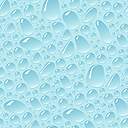 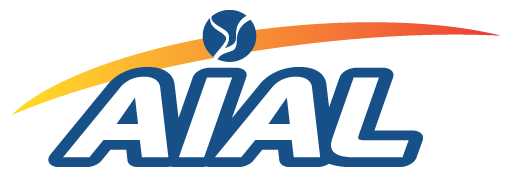 Document à retourner à alea.formation@orange.fr au format Word exclusivement(1) supprimer les mentions inutiles.Date : 20/02/2018Intitulé du poste à pourvoir : GESTIONNAIRE INDEMNISATION IMMOBILIER (H/F)Intitulé du poste à pourvoir : GESTIONNAIRE INDEMNISATION IMMOBILIER (H/F)Intitulé du poste à pourvoir : GESTIONNAIRE INDEMNISATION IMMOBILIER (H/F)PROFIL DU CANDIDATPROFIL DU CANDIDATMISSION DU CANDIDATMISSION DU CANDIDATFormation souhaitée : BAC + 2 minimum, formation assurance ou juridiqueConnaissances informatiques : Pack OfficeExpériences souhaitées : une expérience réussie d'au moins 1 an sur un poste similaire est indispensableCompétences requises :Aisance relationnelle ;Bonne connaissance des conventions de gestion des sinistres IARD ;Parfaite maîtrise des outils bureautiques (Word, Excel, Powerpoint, Outlook) ;Bonnes qualités rédactionnelles et bon esprit d'analyse et de synthèse ;Esprit d’équipe ;Le dynamisme, l'investissement, la rigueur, la curiosité intellectuelle, le sens commercial et l'aisance relationnelle sont les qualités également requises pour ce poste.Formation souhaitée : BAC + 2 minimum, formation assurance ou juridiqueConnaissances informatiques : Pack OfficeExpériences souhaitées : une expérience réussie d'au moins 1 an sur un poste similaire est indispensableCompétences requises :Aisance relationnelle ;Bonne connaissance des conventions de gestion des sinistres IARD ;Parfaite maîtrise des outils bureautiques (Word, Excel, Powerpoint, Outlook) ;Bonnes qualités rédactionnelles et bon esprit d'analyse et de synthèse ;Esprit d’équipe ;Le dynamisme, l'investissement, la rigueur, la curiosité intellectuelle, le sens commercial et l'aisance relationnelle sont les qualités également requises pour ce poste.Définition des tâches : Au sein de notre département indemnisation basé à Lyon, vos principales missions seront les suivantes Gestion quotidienne d’un portefeuille de clients;Relation avec les experts et autres intervenants ;Analyse des déclarations de sinistres (évènement, recours, mise en œuvre des garanties) ;Suivi du dossier (mise à jour des provisions, échange avec les différents services internes) ;Règlement des dossiers en conformité avec les délégations de gestion;Des déplacements ponctuels chez les clients sont à prévoir (points sinistres, participation aux expertises significatives). Définition des tâches : Au sein de notre département indemnisation basé à Lyon, vos principales missions seront les suivantes Gestion quotidienne d’un portefeuille de clients;Relation avec les experts et autres intervenants ;Analyse des déclarations de sinistres (évènement, recours, mise en œuvre des garanties) ;Suivi du dossier (mise à jour des provisions, échange avec les différents services internes) ;Règlement des dossiers en conformité avec les délégations de gestion;Des déplacements ponctuels chez les clients sont à prévoir (points sinistres, participation aux expertises significatives). DETAILS DU POSTEDETAILS DE L’ENTREPRISEDETAILS DE L’ENTREPRISEDETAILS DE L’ENTREPRISENombre de postes : 1Raison Sociale : FILHET-ALLARD & CieRaison Sociale : FILHET-ALLARD & CieRaison Sociale : FILHET-ALLARD & CieLieu de travail : Lyon 06Type d’entreprise (courtier, agent…) : 6ème courtier d'assurances en France, comptant près de 1000 collaborateurs, le groupe Filhet Allard travaille avec l'ensemble des compagnies françaises et étrangères sur le marché de l'assurance.Notre métier : conseiller une clientèle d'entreprise sur leurs programmes d'assurance, leur proposer les projets les plus adaptés à leurs besoins, procéder au placement et à la gestion de leurs contrats d'assurances.Pour accompagner notre croissance, nous recherchons des personnalités et des individualités qui sauront enrichir une équipe de collaborateurs capables de créer et d'innover pour nos clients.Type d’entreprise (courtier, agent…) : 6ème courtier d'assurances en France, comptant près de 1000 collaborateurs, le groupe Filhet Allard travaille avec l'ensemble des compagnies françaises et étrangères sur le marché de l'assurance.Notre métier : conseiller une clientèle d'entreprise sur leurs programmes d'assurance, leur proposer les projets les plus adaptés à leurs besoins, procéder au placement et à la gestion de leurs contrats d'assurances.Pour accompagner notre croissance, nous recherchons des personnalités et des individualités qui sauront enrichir une équipe de collaborateurs capables de créer et d'innover pour nos clients.Type d’entreprise (courtier, agent…) : 6ème courtier d'assurances en France, comptant près de 1000 collaborateurs, le groupe Filhet Allard travaille avec l'ensemble des compagnies françaises et étrangères sur le marché de l'assurance.Notre métier : conseiller une clientèle d'entreprise sur leurs programmes d'assurance, leur proposer les projets les plus adaptés à leurs besoins, procéder au placement et à la gestion de leurs contrats d'assurances.Pour accompagner notre croissance, nous recherchons des personnalités et des individualités qui sauront enrichir une équipe de collaborateurs capables de créer et d'innover pour nos clients.Type de contrat : CDI (1)Adresse : 192 avenue Thiers – 69006 LYONAdresse : 192 avenue Thiers – 69006 LYONAdresse : 192 avenue Thiers – 69006 LYONDurée du contrat (si CDD) : Personne à contacter : Agathe PSOMIADISPersonne à contacter : Agathe PSOMIADISPersonne à contacter : Agathe PSOMIADISTemps complet : Oui Fonction du contact : Assistante de Direction / Assistante RHFonction du contact : Assistante de Direction / Assistante RHFonction du contact : Assistante de Direction / Assistante RHDate de début : dès que possibleTéléphone : 04.72.77.13.29Téléphone : 04.72.77.13.29Fax : Mobile : Mobile : e-Mail : apsomiadis@filhetallard.comCommentaires : Commentaires : Commentaires : Commentaires : Ce poste comporte-t-il des contraintes incompatibles avec certains handicaps : Ce poste comporte-t-il des contraintes incompatibles avec certains handicaps : Ce poste comporte-t-il des contraintes incompatibles avec certains handicaps : Ce poste comporte-t-il des contraintes incompatibles avec certains handicaps : 